Grupa Tygryski bierze udział w II Ogólnopolskim projekcie edukacyjnym „Z darami natury świat nie jest ponury” głównym celem projektu jest kształtowanie postaw proekologicznych, pobudzanie kreatywności dzieci oraz pobudzanie wrażliwości na piękno przyrody.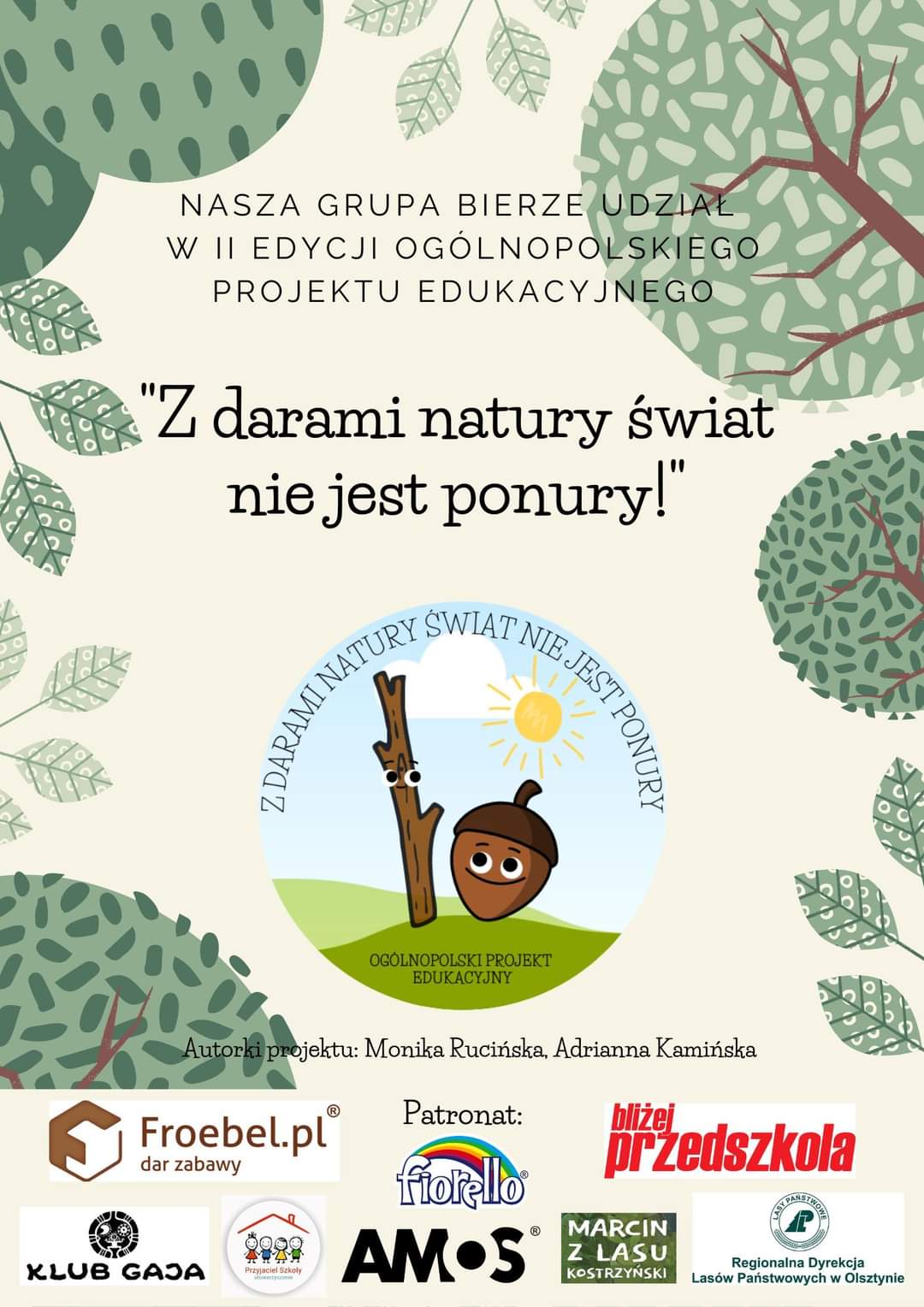 